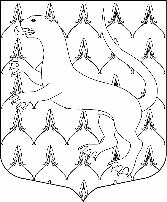 СОВЕТ ДЕПУТАТОВ МУНИЦИПАЛЬНОГО ОБРАЗОВАНИЯ ВЕРЕВСКОЕ СЕЛЬСКОЕ ПОСЕЛЕНИЕГАТЧИНСКОГО МУНИЦИПАЛЬНОГО РАЙОНАЛЕНИНГРАДСКОЙ ОБЛАСТИЧЕТВЕРТЫЙ СОЗЫВРЕШЕНИЕ07 июня 2023 года	                                                                                   №152	                                                                              О внесении изменений в Реестр муниципальных услуг муниципального образования Веревское сельское поселение Гатчинского муниципального района Ленинградской области В соответствии с Федеральным законом от 27.07.2010 г. №210-ФЗ «Об организации предоставления государственных и муниципальных услуг», методическими рекомендациями по утверждению муниципальных услуг, одобренными Правительством Ленинградской области, руководствуясь Уставом МО Веревское сельское поселение Гатчинского муниципального района Ленинградской области, Совет депутатов МО Веревское сельское поселениеРЕШИЛ:Внести изменения в Реестр муниципальных услуг муниципального образования Веревское сельское поселение, исключив из Реестра следующие муниципальные услуги:- «Прием заявлений от граждан (семей) о включении их в состав участников мероприятий подпрограммы «Поддержка граждан, нуждающихся в улучшении жилищных условий, на основе принципов ипотечного кредитования в Ленинградской области», утвержденную постановлением администрации от 21.12.2018 №712;- «Прием заявлений от молодых семей о включении их в состав участников мероприятий подпрограммы «Обеспечение Жильем молодых семей» федеральной целевой программы «Жилище» на 2015-2020 годы», утвержденную постановлением администрации от 19.12.2018 №695;- «Прием заявлений от молодых семей о включении их в состав участников основного мероприятия «Обеспечение жильем молодых семей» государственной программы Российской Федерации «Обеспечение доступным и комфортным жильем и коммунальными услугами граждан Российской Федерации», утвержденную постановлением администрации от 19.12.2018 №684;- «Прием заявлений от граждан (семей) о включении их в состав участников мероприятий федеральной целевой программы «Устойчивое развитие сельских территорий на 2014-2017 годы и период до 2020 года» и подпрограммы «Устойчивое развитие сельских территорий Ленинградской области на 2014-2017 годы и период до 2020 года», утвержденную постановлением администрации от 18.12.2018 №683;- «Предоставление в собственность земельных участков гражданам, членам садоводческих, огороднических и дачных некоммерческих объединений», утвержденную постановлением администрации от 31.01.2019 №34;- «Предоставление земельного участка, относящегося к имуществу общего пользования, садоводческого, огороднического или дачного некоммерческого объединения граждан, в случае если земельный участок образован из земельного участка, предоставленного до вступления в силу Федерального закона от 25.10.2001 № 137-ФЗ «О введении в действие Земельного кодекса Российской Федерации» для ведения садоводства, огородничества или дачного хозяйства указанному объединению либо иной организации, при которой было создано или организовано указанное объединение без проведения торгов в собственность бесплатно», утвержденную постановлением администрации от 31.01.2019 №32;- «Предварительное согласование предоставления гражданину в собственность бесплатно земельного участка, находящегося в муниципальной собственности, на котором расположен гараж, возведенный до дня введения в действие Градостроительного кодекса Российской Федерации», утвержденную постановлением администрации от 23.03.2022 №99;- «Предоставление гражданину в собственность бесплатно земельного участка, находящегося в муниципальной собственности, на котором расположен гараж, возведенный до дня введения в действие Градостроительного кодекса Российской Федерации», утвержденную постановлением администрации от 23.03.2022 №100;- «Выдача специального разрешения на движение по автомобильным дорогам местного значения тяжеловесного транспортного средства, масса которого с грузом или без груза и(или) нагрузка на ось которого более чем на десять процентов превышают допустимую массу транспортного средства и(или) допустимую нагрузку на ось, и(или) крупногабаритного транспортного средства в случаях, предусмотренных Федеральным законом от 8 ноября 2007 года № 257-ФЗ «Об автомобильных дорогах и о дорожной деятельности и о внесении изменений в отдельные законодательные акты Российской Федерации», утвержденную постановлением администрации от 20.09.2022 №445;- «Выдача разрешения на размещение отдельных видов объектов на землях или земельных участках, находящихся в муниципальной собственности, без предоставления земельных участков и установления сервитутов, публичного сервитута», утвержденную постановлением администрации от 11.07.2022 №327;- «Прием в эксплуатацию после перевода жилого помещения в нежилое помещение или нежилого помещения в жилое помещение», утвержденную постановлением администрации от 10.03.2022 №76;добавив в Реестр следующие муниципальные услуги:- «Выдача разрешения на использование земель или земельных участков, находящихся в муниципальной собственности, для возведения гражданами гаражей, являющихся некапитальными сооружениями, либо для стоянки технических средств или других средств передвижения инвалидов вблизи их места жительства», утвержденную постановлением администрации от 11.04.2022 №140;- «Предварительное согласование предоставления гражданину в собственность бесплатно земельного участка, находящегося в муниципальной собственности, на котором расположен гараж, возведенный до дня введения в действие Градостроительного кодекса Российской Федерации», утвержденную постановлением администрации от 23.03.2023 №138;- «Предоставление гражданину в собственность бесплатно земельного участка, находящегося в муниципальной собственности, на котором расположен гараж, возведенный до дня введения в действие Градостроительного кодекса Российской Федерации», утвержденную постановлением администрации от 23.03.2023 №137;- «Предоставление земельного участка, находящегося в муниципальной собственности, в собственность бесплатно», утвержденную постановлением администрации от 24.03.2023 №146;- «Согласование создания места (площадки) накопления твёрдых коммунальных отходов», утвержденную постановлением администрации от 24.03.2023 №147;- «Установление публичного сервитута в отношении земельных участков и (или) земель, расположенных на территории муниципального образования Веревское сельское поселение Гатчинского муниципального района Ленинградской области, для их использования в целях, предусмотренных подпунктами 1-7 пункта 4 статьи 23 Земельного кодекса Российской Федерации», утвержденную постановлением администрации от 24.03.2023 №148;- «Выдача разрешений на выполнение авиационных работ, парашютных прыжков, демонстрационных полетов воздушных судов, полетов беспилотных воздушных судов (за исключением полетов беспилотных воздушных судов с максимальной взлетной массой менее 0,25 кг), подъема привязных аэростатов над населенными пунктами, а также посадки (взлета) на расположенные в границах населенных пунктов площадки, сведения о которых не опубликованы в документах аэронавигационной информации», утвержденную постановлением администрации от 05.05.2023 №220;- «Установка информационной вывески, согласование дизайн-проекта 
размещения вывески на территории муниципального образования Веревское сельское поселение», утвержденную постановлением администрации от 05.05.2023 №227.2. Ответственным специалистам обеспечить внесение изменений в Реестр муниципальных услуг на официальном сайте администрации в сети Интернет.3. Настоящее решение вступает в силу с момента официального опубликования и подлежит размещению на официальном сайте администрации Веревского сельского поселения.Глава муниципального образования                                                Д.В. Макеев   № п/пНаименование услугиНаименование и реквизиты правового акта, которым утвержден административный регламент предоставления услугиПотребитель услугиУслуга предоставляется платно/бесплатно 
(с указанием нормативно-правового обоснования)Предоставление услуги в электронном виде (оказывается/не оказывается)Получение услуги по принципу "одного окна" в ГБУ ЛО "МФЦ" (да/нет)12345672Перевод жилого помещения в нежилые или нежилые помещения в жилое помещение(Областной номер: 4700000000200471893)№606 от 08.12.2022Заявителем муниципальной услуги является собственник соответствующего помещения или уполномоченное им лицо (физическое или юридическое лицо)бесплатнооказываетсяда3Прием заявлений и выдача документов о согласовании переустройства и (или) перепланировки жилого помещения(Областной номер: 4700000000200468735)№605 от 08.12.2022Заявителем муниципальной услуги является наниматель, либо собственник жилого помещения (физическое или юридическое лицо), имеющий намерение провести переустройство и (или) перепланировку жилого помещениябесплатнооказываетсяда4Принятие граждан на учет в качестве нуждающихся в жилых помещениях, предоставляемых по договорам социального найма(Областной номер: 4700000000202802109)№92 от 01.03.2023- физические лицабесплатнооказываетсяда5Признание помещения жилым помещением, жилого помещения непригодным для проживания, многоквартирного дома аварийным и подлежащим сносу или реконструкции (Областной номер: 4740100010000104285)№325 от 11.07.2022Получатели муниципальной услуги - физические (юридические) лица, являющиеся собственниками (нанимателями) жилых помещений в домах, расположенных на территории соответствующего района муниципального образования, или уполномоченные ими лица  бесплатнооказываетсяда6Оформление согласия на обмен жилых помещений, предоставленных по договору социального найма(Областной номер: 4740100010000104432)№74 от 10.03.2022Заявители – физические лица либо их уполномоченные представителибесплатнооказываетсяда7Согласование проектов границ земельных участков(Областной номер: 4740100010000104581)№199 от 30.04.2019-  юридические лица;
- физические лица;бесплатнооказываетсяда8Присвоение адреса объекту адресации, изменение и аннулирование такого адреса (Областной номер: 4740100010000104699)№93 от 01.03.2023- собственник объекта адресации (юридические и физические лица) по собственной инициативе либо лицо, обладающее одним из следующих вещных прав на объект адресации:- право хозяйственного ведения;- право оперативного управления;- право пожизненно наследуемого владения;- право постоянного (бессрочного) пользованиябесплатнооказываетсяда9Предоставление информации об объектах учета, содержащейся в реестре муниципального имущества (Областной номер: 4740100010000104792)№226 от 05.05.2023-  юридические лица;
- физические лица;бесплатнооказываетсяда10Выдача, переоформление разрешений на право организации розничных рынков и продление срока действия разрешений на право организации розничных рынков(Областной номер: 4740100010000720756)№91 от 01.03.2023-  юридические лица;бесплатнооказываетсяда11Оформление согласия на передачу в поднаем жилого помещения, предоставленного по договору социального найма(Областной номер: 4740100010000756940)№75 от 10.03.2023Заявителями могут выступать наниматели жилого помещения, предоставленного по договору социального найма, и их уполномоченные представителибесплатнооказываетсяда12Выдача справок об отказе от преимущественного права покупки доли в праве общей долевой собственности на жилые помещения(Областной номер: 4740100010000786262)№446 от 20.09.2022Заявителями могут выступать собственники (один из сособственников) отчуждаемого имущества или представитель, действующий на основании нотариально удостоверенной доверенностибесплатнооказываетсяда13Предоставление объектов муниципального нежилого фонда во временное владение и (или) пользование без проведения торгов(Областной номер: 4740100010000795275)№442 от 20.09.2022Муниципальная услуга предоставляется: юридическим и физическим лицам, а также индивидуальным предпринимателям (далее - заявители), которые имеют право на заключение соответствующего договора по действующему законодательству, и их уполномоченным представителямбесплатнооказываетсяда14Прием в эксплуатацию после переустройства и (или) перепланировки жилого помещения(Областной номер: 4740100010001161617)№78 от 10.03.2022Наниматель либо собственник жилого помещения (физическое или юридическое лицо)бесплатнооказываетсяда15Решение вопроса о приватизации жилых помещений муниципального жилищного фонда(Областной номер: 4700000000198911768)№100 от 01.03.2023Заявителями могут выступать физические лица – граждане РФ, родители (усыновители), опекуны с предварительного разрешения органов опеки и попечительства в отношении несовершеннолетних лиц в возрасте до 14 летбесплатнооказываетсяда16Выдача выписки из похозяйственной книги(Областной номер: 4700000000198860970)№101 от 01.03.2023- физические лица;бесплатнооказываетсяда17Выдача разрешений на захоронение и подзахоронение на гражданских кладбищах муниципального образования(Областной номер: 4740100010000830538)№693 от 19.12.2018- физические лица;бесплатноне оказываетсянет18Перераспределение земель и (или) земельных участков, находящихся в муниципальной собственности и земельных участков, находящихся в частной собственности (Областной номер: 4700000000200476265)№222 от 05.05.2023-  юридические лица;
- физические лица;бесплатнооказываетсяда19Предоставление земельного участка, находящегося в муниципальной собственности, без торгов(Областной номер: 4740100010000851607)№99 от 01.03.2023-  юридические лица;
- физические лица;бесплатнооказываетсяда20Предоставление гражданам и юридическим лицам земельных участков, находящихся в собственности МО Веревское сельское поселение, на торгах(Областной номер: 4700000000198915996)№94 от 01.03.2023-  юридические лица;
- физические лица;бесплатнооказываетсяда21Установление сервитута в отношении земельного участка, находящегося в собственности МО Веревское сельское поселение(Областной номер: 4740100010000915317)№514 от 20.10.2022-  юридические лица;
- физические лица;бесплатнооказываетсяда22Предоставление во владение и (или) в пользование объектов имущества, включенных в перечень муниципального имущества, предназначенного для предоставления во владение и (или пользование) субъектам малого и среднего предпринимательства и организациям, образующим инфраструктуру поддержки субъектов малого и среднего предпринимательства, без проведения торгов(Областной номер: 4740100010001066495)№224 от 05.05.2023Муниципальная услуга предоставляется: субъектам малого и среднего предпринимательства, организациям, образующим инфраструктуру поддержки субъектов малого и среднего предпринимательства, в соответствии с Федеральным законом от 24.07.2007 № 209 ФЗ «О развитии малого и среднего предпринимательства в Российской Федерации», либо их уполномоченным представителям, наделенным соответствующими полномочиями в порядке, установленном законодательством Российской Федерациибесплатнооказываетсяда23Предоставление права на размещение нестационарного торгового объекта на территории муниципального образования Веревское сельское поселение Гатчинского муниципального района Ленинградской области(Областной номер: 4740100010001066135)№95 от 01.03.2023- юридические лица;- индивидуальные предприниматели;бесплатнооказываетсяда24Предоставление информации о форме собственности на недвижимое и движимое имущество, земельные участки, находящиеся в собственности муниципального образования, включая предоставление информации об объектах недвижимого имущества, находящихся в муниципальной собственности и предназначенных для сдачи в аренду(Областной номер: 4740100010001064904)№512 от 20.10.2022Заявителями являются физические лица (в том числе индивидуальные предприниматели) и юридические лица всех организационно-правовых форм собственностибесплатнооказываетсяда25Предоставление сведений об объектах имущества, включенных в перечень муниципального имущества, предназначенного для предоставления во владение и (или) в пользование субъектам малого и среднего предпринимательства и организациям, образующим инфраструктуру поддержки субъектов малого и среднего предпринимательства(Областной номер: 4740100010001065811)№223 от 05.05.2023-  юридические лица;
- физические лица;бесплатнооказываетсяда26Установление соответствия разрешенного использования земельного участка классификатору видов разрешенного использования земельных участков на территории МО Веревское сельское поселение Гатчинского муниципального района Ленинградской области(Областной номер: 4740100010001061486)№182 от 26.04.2022-  юридические лица;
- физические лица;бесплатнооказываетсяда27Утверждение и выдача схемы расположения земельного участка или земельных участков на кадастровом плане территории муниципального образования(Областной номер: 4740100010000104683)№97 от 01.03.2023-  юридические лица;
- физические лица;бесплатнооказываетсяда28Приватизация имущества, находящегося в муниципальной собственности» в соответствии с федеральным законом от 22 июля 2008 года № 159-ФЗ «Об особенностях отчуждения недвижимого имущества, находящегося в государственной собственности субъектов Российской Федерации или в муниципальной собственности и арендуемого субъектами малого и среднего предпринимательства, и о внесении изменений в отдельные законодательные акты Российской Федерации»(Областной номер: 4740100010001063829)№443 от 20.09.2022Субъекты малого и среднего предпринимательства - юридические лица либо индивидуальные предприниматели (далее - заявитель), арендующие недвижимое муниципальное имуществобесплатнооказываетсяда29Предоставление разрешения (ордера) на производство земляных работ(Областной номер: 4740100010000910057)№225 от 05.05.2023-  юридические лица;
- физические лица;бесплатнооказываетсяда30Выдача разрешений на снос или пересадку зеленых насаждений, расположенных на земельных участках, находящихся в границах населенных пунктов МО Веревское сельское поселение(Областной номер: 4700000000198291933)№150 от 24.03.2023-  юридические лица;
- физические лица;бесплатнооказываетсяда31Предоставление земельных участков, находящихся в муниципальной собственности, гражданам для индивидуального жилищного строительства, ведения личного подсобного хозяйства в границах населенного пункта, садоводства, дачного хозяйства, гражданам и крестьянским (фермерским) хозяйствам для осуществления крестьянским (фермерским) хозяйством его деятельности(Областной номер: 4700000000200455500)№96 от 01.03.2023- физические лица;- крестьянские (фермерские) хозяйствабесплатнооказываетсяда32Предоставление гражданам жилых помещений по договору найма жилого помещения муниципального жилищного фонда коммерческого использования(Областной номер: 4740100010000103500)№198 от 05.07.2012- физические лица;бесплатнооказываетсяда33Предварительное согласование предоставления земельного участка(Областной номер: 4740100010001251438)№98 от 01.03.2023- физические лица;- индивидуальные предприниматели;- юридические лицабесплатнооказываетсяда34Выдача разрешения на использование земель или земельного участка, находящихся в муниципальной собственности, без предоставления земельного участка и установления сервитута, публичного сервитута(Областной номер: 4700000000168080563)№136 от 23.03.2023- физические лица;- юридические лицабесплатнооказываетсяда35Заключение, изменение, выдача дубликата договора социального найма жилого помещения муниципального жилищного фонда(Областной номер: 4700000000200651425)№221 от 05.05.2023- физические лица;бесплатнооказываетсяда36Включение в реестр сведений о создании места (площадки) накопления твердых коммунальных отходов(Областной номер: 4700000000185173400)№134 от 23.03.2023- физические лица;- индивидуальные предприниматели;бесплатнооказываетсяда37Выдача акта освидетельствования проведения основных работ по строительству (реконструкции) объекта индивидуального жилищного строительства с привлечением средств материнского (семейного) капитала на территории муниципального образования Веревское сельское поселение(Областной номер: 4700000000187524884)№179 от 26.04.2022- физические лица;бесплатнооказываетсяда38Установление публичного сервитута в отношении земельного участка и (или) земель, находящихся в собственности МО Веревское сельское поселение, для их использования в целях, предусмотренных статьей 39.37 Земельного кодекса Российской Федерации(Областной номер: 4700000000198994684)№515 от 20.10.2022- юридические лица;бесплатнооказываетсяда39Выдача разрешений на проведение работ по сохранению объектов культурного наследия муниципального значения(Областной номер: 4700000000194564919)№521 от 03.12.2021- юридические лица; - индивидуальные предпринимателибесплатнооказываетсяда40Признание садового дома жилым домом и жилого дома садовым домом(Областной номер: 4700000000194377935)№135 от 23.03.2023- физические и юридические лица, индивидуальные предприниматели, являющиеся собственниками садового дома или жилого домабесплатнооказываетсяда41Согласование проведения ярмарки на публичной ярмарочной площадке на территории муниципального образования Веревское сельское поселение Гатчинского муниципального района Ленинградской области(Областной номер: 4700000000200841641)№6 от 10.01.2023- юридические лица;-индивидуальные предприниматели.бесплатнооказываетсяда42Выдача разрешения на использование земель или земельных участков, находящихся в муниципальной собственности, для возведения гражданами гаражей, являющихся некапитальными сооружениями, либо для стоянки технических средств или других средств передвижения инвалидов вблизи их места жительства(Областной номер: 4700000000202805375)№140 от 11.04.2022- физические лицабесплатнооказываетсяда43Предоставление гражданину в собственность бесплатно земельного участка, находящегося в муниципальной собственности, на котором расположен гараж, возведенный до дня введения в действие Градостроительного кодекса Российской Федерации(Областной номер: 4700000000205459120)№137 от 23.03.2023- физические лицабесплатнооказываетсяда44Предварительное согласование предоставления гражданину в собственность бесплатно земельного участка, находящегося в муниципальной собственности, на котором расположен гараж, возведенный до дня введения в действие Градостроительного кодекса Российской Федерации(Областной номер: 4700000000205467079)№138 от 23.03.2023- физические лицабесплатнооказываетсяда45Предоставление земельного участка, находящегося в муниципальной собственности, в собственность бесплатно(Областной номер: 4700000000205486877)№146 от 24.03.2023- физические лица;- индивидуальные предприниматели;- юридические лицабесплатнооказываетсяда46Согласование создания места (площадки) накопления твёрдых коммунальных отходов(Областной номер: 4700000000205493147)№147 от 24.03.2023- физические лица и (или) юридические лица, на которых в соответствии с законодательством Российской Федерации лежит обязанность по созданию места (площадки) накопления твердых коммунальных отходовбесплатнооказываетсяда47Установление публичного сервитута в отношении земельных участков и (или) земель, расположенных на территории муниципального образования Веревское сельское поселение Гатчинского муниципального района Ленинградской области, для их использования в целях, предусмотренных подпунктами 1-7 пункта 4 статьи 23 Земельного кодекса Российской Федерации(Областной номер: 4700000000205494556)№148 от 24.03 2023- физические лица;-индивидуальные предприниматели;- юридические лицабесплатнооказываетсяда48Выдача разрешения на использование земель или земельных участков, находящихся в муниципальной собственности, для возведения гражданами гаражей, являющихся некапитальными сооружениями, либо для стоянки технических средств или других средств передвижения инвалидов вблизи их места жительства(Областной номер: 4700000000202805375)№149 от 24.03.2023- физические лицабесплатнооказываетсяда49Выдача разрешений на выполнение авиационных работ, парашютных прыжков, демонстрационных полетов воздушных судов, полетов беспилотных воздушных судов (за исключением полетов беспилотных воздушных судов с максимальной взлетной массой менее 0,25 кг), подъема привязных аэростатов над населенными пунктами, а также посадки (взлета) на расположенные в границах населенных пунктов площадки, сведения о которых не опубликованы в документах аэронавигационной информации(Областной номер: 4700000000206274582)№220 от 05.05.2023- физические лица;- индивидуальные предприниматели;- юридические лицабесплатнооказываетсяда50Установка информационной вывески, согласование дизайн-проекта 
размещения вывески на территории муниципального образования Веревское сельское поселение(Областной номер: 4700000000206277973)№227 от 05.05.2023- физические лица, не являющиеся индивидуальными предпринимателями и применяющие специальный налоговый режим «Налог на профессиональный доход»;- индивидуальные предприниматели;- юридические лицабесплатнооказываетсяда